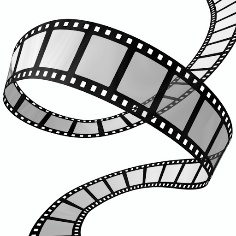 Worded Simultaneous EquationsSolve each pair of simultaneous equations, find your answers in the table and unjumble the letters to find the name of a film:ABCDEFGHIJKLMNOPQRSTUVWXYZThree t-shirts and two pairs of shorts costs £50. Five t-shirts and four pairs of shorts costs £92. Find, in pounds, the cost of a t-shirt and the cost of a pair of shorts.Matt buys  apples and  bananas for . Kerry buys  apples and bananas for . Find, in pence, the cost of one apple and the cost of one banana.Two numbers have a sum of and a difference of . Find the two numbers.Two families visit a museum. A family of two adults and four children pay . for entry. Another family of five adults and three children pay . for entry. Find, in pounds, the price of one adult ticket and one child ticket.Croissants cost  each and pain au chocolat cost  each. Didier buys  pastries and spends a total of . How many croissants and how many pain au chocolat did he buy?A rectangle with a length of  and a width of  has a perimeter of . A second rectangle has twice the perimeter, with a length of  and a width of . Find the values of  and . Letters:Film: